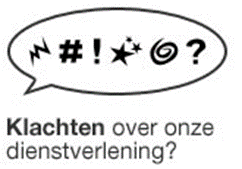 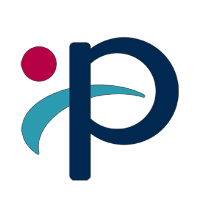 U bent niet tevreden over onze dienstverlening? Dien dan een klacht in aan de hand van dit formulier en help ons zo onze diensten te verbeteren. Voor u een klacht indient, moet u 2 belangrijke zaken weten:Alleen de klachten over een fout die door de FPD werd gemaakt zijn ontvankelijk. Klachten in verband met de regelgeving of het beleid worden dus niet behandeld.Een klacht indienen schorst de beroepstermijnen bij de hoven en rechtbanken niet.Identificatiegegevens van de betrokken persoon bij de klachtGeboortenaam en voornaam: 		Rijksregisternummer (op de achterkant van uw identiteitskaart): Telefoonnummer (facultatief): 		E-mail (facultatief):		Alleen als u in het buitenland verblijft, vult u volgende gegevens correct en volledig in:Geboortedatum: Straat, nummer: 	Postcode GEMEENTE: 	LAND: 		Wat is de reden van uw klacht?Probeer uw klacht zo duidelijk mogelijk te formuleren en vergeet de datum(s) van de feiten niet te vermelden.Hebt u een juridisch of administratief beroep (hoven, rechtbanken, Raad van State, …) ingediend over de feiten van deze klacht of tegen de beslissing van de Federale Pensioendienst?	Neen	Ja,Op welke datum? bij welke instantie?  		hebt u al een beslissing ontvangen? 
	Neen
	JaOpgemaakt te (plaats): 	 ; op 	 (datum)Handtekening:Naam en voornaam: 	Stuur ons dit formulier ingevuld en ondertekend: per post:Federale PensioendienstKlachtenbeheerZuidertoren1060 BRUSSELvia mail naar klachten@sfpd.fgov.be...-.....